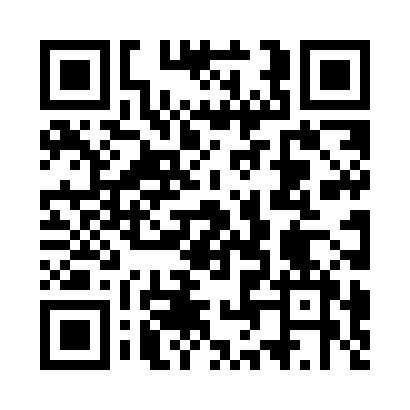 Prayer times for Leszczowate, PolandMon 1 Apr 2024 - Tue 30 Apr 2024High Latitude Method: Angle Based RulePrayer Calculation Method: Muslim World LeagueAsar Calculation Method: HanafiPrayer times provided by https://www.salahtimes.comDateDayFajrSunriseDhuhrAsrMaghribIsha1Mon4:146:0612:345:017:028:482Tue4:116:0412:335:037:038:503Wed4:086:0212:335:047:058:524Thu4:066:0012:335:057:068:545Fri4:035:5812:325:067:088:566Sat4:005:5612:325:077:098:587Sun3:585:5412:325:087:119:008Mon3:555:5112:325:097:139:029Tue3:525:4912:315:107:149:0410Wed3:505:4712:315:117:169:0611Thu3:475:4512:315:127:179:0812Fri3:445:4312:305:137:199:1013Sat3:415:4112:305:147:209:1214Sun3:395:3912:305:157:229:1515Mon3:365:3712:305:167:239:1716Tue3:335:3512:305:177:259:1917Wed3:305:3312:295:187:269:2118Thu3:285:3112:295:197:289:2419Fri3:255:2912:295:207:299:2620Sat3:225:2712:295:217:319:2821Sun3:195:2512:285:227:329:3022Mon3:165:2312:285:237:349:3323Tue3:135:2112:285:247:359:3524Wed3:105:2012:285:257:379:3825Thu3:085:1812:285:267:399:4026Fri3:055:1612:285:277:409:4327Sat3:025:1412:275:287:429:4528Sun2:595:1212:275:297:439:4829Mon2:565:1012:275:307:459:5030Tue2:535:0912:275:317:469:53